K3M13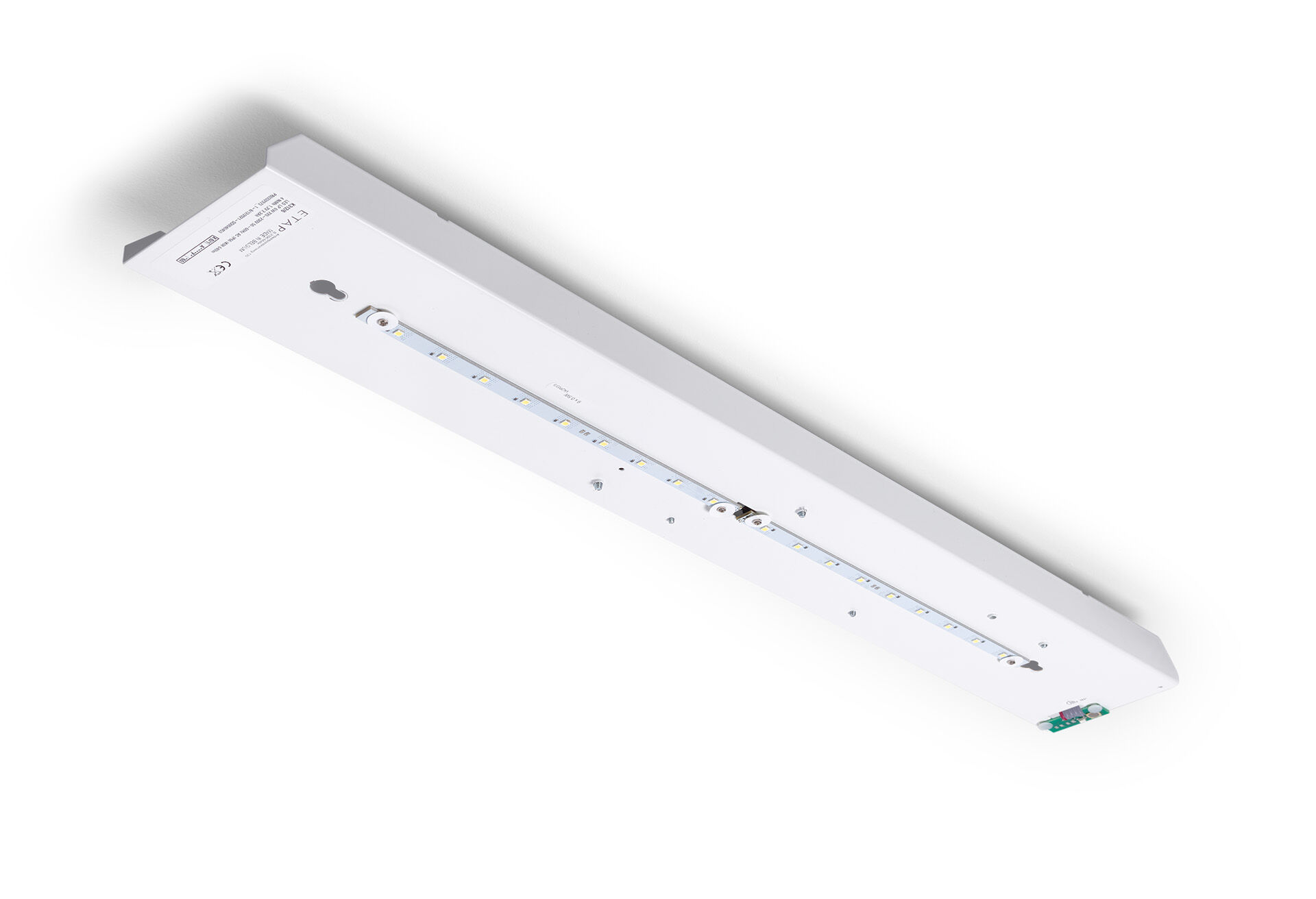 Módulo de renovación a led para iluminación de emergencia ETAP K3 fluoLuminaria autónoma (contiene batería).Dimensiones: .El reemplazo plug-and-play y sin tornillos del interior. Carcasa exterior y cableado se mantienen como están.Lumen emergencia: 640 lm.Consumo de energía: 0.9 W.Tensión: 220-230V.Autonomía: 60 minutos. La luminaria indica datos de la lámpara, fecha y tipo de batería, según la norma EN 60598-2.22.Batería: 4 x NiMh 1,2V 2,2Ah.Test de funcionamiento semanal automático, test de duración de batería cada 13 semanas, según la norma EN 50172 y EN 62034. Software ESM de gestión y control para mantenimiento centralizado. Conexión independiente de la polaridad a través del BUS de comunicación de dos hilos.Modo permanente/no permanente seleccionable, preestablecido para la mayoría de las aplicaciones.Clase de aislamiento: clase I.Seguridad fotobiológic IEC/TR 62778: RG0..Comprobación del filamento: 850°C.5 años de garantía en luminarias, fuente de luz, controlador y la batería.Certificaciones: CE.La luminaria ha sido desarrollada y producida según la norma EN 60598-1 en una empresa certificada ISO 9001 e ISO 14001.